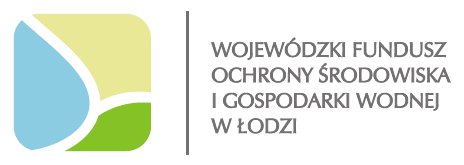 Zadanie p.n.:„Zakup sprzętu do likwidacji skutków występowania żywiołów oraz katastrof budowlanych”Wartość zadania ogółem: 566.666,00 zł Zadanie dofinansowane przez Wojewódzki Fundusz Ochrony Środowiska 
i Gospodarki Wodnej w Łodzi w formie przekazania środków państwowej jednostce budżetowej - Komendzie Wojewódzkiej PSP w Łodzi -  do kwoty  226.666,00 zł, zgodnie z umową nr 192/ZI/J/2016 zawartą w dniu 12.08.2016r. W wyniku realizacji zadania Specjalistyczna Grupa Poszukiwawczo-Ratownicza „ŁÓDŹ” Komendy Miejskiej Państwowej Straży Pożarnej w Łodzi zostanie doposażona w sprzęt oraz elementy wyposażenia osobistego ratownika. Pozyskanie sprzętu zwiększy stopień gotowości bojowej SGPR „ŁÓDŹ”, co pozwoli na osiągnięcie większej skuteczności prowadzonych działań poszukiwawczo-ratowniczych, skuteczniejszego ograniczania skutków pożarów, klęsk żywiołowych i awarii mogących zagrozić życiu lub zdrowiu ludzi, a także poprawę skuteczności i możliwości udzielania pomocy w akcjach ratowniczych w możliwie krótkim czasie. Pozyskanie elementów wyposażenia osobistego ratowników przyczyni się do lepszej ochrony życia i zdrowia członków Specjalistycznej Grupy Poszukiwawczo-Ratowniczej „ŁÓDŹ”. http://www.zainwestujwekologie.pl/